           Соревнования проводятся Федерацией легкой атлетики Смоленской области и Главным управлением  спорта  Смоленской области в соответствии с утвержденными Положением и Правилам ИААФ по легкой атлетике 2016 – 2017 г.г.          В соревнованиях принимают участие команды ЦФО субъектов Российской федерации  в соответствии с Положением. Соревнования личные с командным зачетом. В командный зачет принимаются 15 лучших результатов в каждой возрастной группе.ГЛАВНАЯ СУДЕЙСКАЯ КОЛЛЕГИЯ СОРЕВНОВАНИЙ:АППЕЛЯЦИОННОЕ ЖЮРИПредседатель апелляционного жюри            Соколов Владимир, 1, Смоленск              Член апелляционного жюри                          Семенов Виктор, ВК, Смоленск           Член апелляционного жюри                          Лукьянов Александр, ВК, КалугаРАБОТА КОМИССИИ ПО ДОПУСКУПрием технических заявок от официальных представителей организаций, участвующих в соревнованиях, проводится 2 июня  2016 года, с 10.00 до 17.00. на стадионе СГАФКСТ каб. 303.РАЗМИНКА УЧАСТНИКОВПроводится 2 июня  2016 г. с16.00 до 20.00  на стадионе СГАФКСТ, а также 3,4 и 5 июня 2016 г.  вне времени соревнований.Разминка на местах соревнований проводится под руководством старших судей.ПРЕДСТАРТОВАЯ ПОДГОТОВКА УЧАСТНИКОВСбор и регистрация участников проводятся на месте сбора участников;  за 30 минут до начала вида, заканчивается регистрация участников в беговых видах программы, в прыжках и метаниях - за 45 минут, а в прыжках с шестом за 60 минут до начала соревнований. Предстартовая подготовка участников проводится в манеже. Участники соревнований должны иметь аккуратную форму и  хорошо прикрепленные на груди и  спине номера.          Эвакуация участников с места соревнований проводится организованно под руководством судей. Участникам предоставляются пробные попытки (пробежки) согласно Правилам соревнований.           Уход участников с места соревнований без разрешения судьи или рефери запрещается.Участники, не явившиеся на место сбора для регистрации, к соревнованиям не допускаются.Каждый участник обязан знать Правила, Положение и все условия (Регламент) проведения соревнований по своей дисциплине.ПОРЯДОК ПРОВЕДЕНИЯ СОРЕВНОВАНИЙ В БЕГОВЫХ ВИДАХ ПРОГРАММЫ:В беге по прямой (100 м, 100 м с/б, 110  м с/б) соревнования проводятся по восьми беговым дорожкам. Приоритет дорожек при жеребьевке: 3-6; 7; 2; 1; 8. Приоритет дорожек в беге по кругу: 3-6,1,2,7,8.Расстановка, высота барьеров у юношей и девушек в беге на 100, 110, 400 м с/б и 3000 (2000) м с/п в соответствии с Правилами ИААФ.Участники эстафетных команд, представляющих команду субъекта Российской Федерации, должны иметь единую цветовую спортивную форму (майки и трусы). ПОРЯДОК ПОДЬЕМА ВЫСОТПРЫЖОК В ВЫСОТУ (основные соревнования)Юноши: 160,165,170,175,180,185,190,194,198,202,206,209,212,215, 218,221,224 далее по 2смДевушки:   140, 145, 150, 155,160,165,170,175,179,182 далее по 2смЮниоры: 175, 180,185,190,194,198,202,206,209,212,215, 218,221,224,226 далее по 2смЮниорки: 145, 150, 155,160,165,170,175,179,182 далее по 2смМолодежь: 185, 190,194,198,202,206,209,212,215, 218,221,224,226,228 далее по 2смМолодежь (девушки):160, 165,170,175,179,182, 184 далее по 2см Мужчины: начальная 190, 194, 198, 202, 206, 209, 212, 215, 218, 221, 224, 226, 228 далее по 2 см.Женщины: начальная 160, 165, 170, 175, 179, 182, 184, 186, 188 далее по 2 см.ПРЫЖОК с шестом (основные соревнования)Юноши:         320,350,370,390,405,420,435,450,460,470,480,485 далее по 5смДевушки:      240, 260, 280,300,320,330, 340,350,360,370,380,385, 390 далее по 5смЮниоры: 370,390,405,420,435,450,460,470,480,485 далее по 5смЮниорки: 280, 300,320,330, 340,350,360,370,380,385, 390 далее по 5смМолодежь: 420, 440, 460, 470, 480, 490, 500, 510,520, 530, 535 далее по 5Молодежь (девушки): 300,320,330, 340,350,360,370,380,385, 390 далее по 5сммужчины: начальная  440, 460, 470, 480, 490, 500, 510,520, 530, 535 далее по 5 см.Женщины: начальная  330, 350, 370, 380, 390, 400, 410, 420,425 далее по 5 см.             В случае равенства результатов за первое место в прыжке в высоту и в прыжке с шестом проводитсяперепрыжка.ПРИМЕНЕНИЕ В ХОДЕ СОРЕВНОВАНИЙ ЛИЧНЫХ СНАРЯДОВСпортсменам разрешается использовать свои снаряды, при условии, что эти снаряды утверждены Организационным комитетом. Снаряды должны быть сданы рефери по оборудованию не позднее, чем за 2 часа до начала вида, проверены, взвешены, промаркированы рефери и доступны для всех спортсменов. Во время проведения соревнований не разрешается заменять снаряды.ЗАЯВЛЕНИЯ И ПРОТЕСТЫУстные заявления делаются рефери спортсменом или официальным лицом команды, сразу после объявления официального результата, вызвавшего заявление.Письменный протест подается в секретариат для последующей передачи его в апелляционное жюри, не позднее, чем через 30 минут после официального объявления результата по данному виду и до начала совещания судейской коллегии по итогам дня соревнований.При подаче протеста в апелляционное жюри соревнований на неправильное решение судей или искажение спортивного результата, вносится рублевый депозит в сумме 3500 рублей. В случае удовлетворения протеста - взнос возвращается. При отклонении      протеста взнос зачисляется на счет оргкомитета соревнований.Заявления и протесты, касающиеся права спортсмена участвовать в соревнованиях или его принадлежность к той или иной команде, подаются непосредственно директору соревнований.МЕДИЦИНСКОЕ ОБЕСПЕЧЕНИЕНа стадионе будут работать медицинские пункты. ЦЕРЕМОНИАЛЫЦеремония открытия соревнований состоится 3 июня 2015 г. в 15.00. Каждый вид программы считается завершенным  после награждения победителей.Призеры обязаны явиться в службу награждения не позже, чем через 10 минут после окончания соревнований в каждом виде.К спортсменам, своевременно не явившимся в службу награждения, будут применены дисциплинарные санкции.САНКЦИИ К СПОРТСМЕНАМ, НЕ ЯВИВШИМСЯ НА СОРЕВНОВАНИЯЛюбой спортсмен, который не стартовал в беговом или техническим виде, не допускается к участию в последующих видах, и считается, что он прекратил участие в соревнованиях.Если спортсмен вышел в следующий круг после предварительных соревнований, но затем не соревновался в данном виде программы, он  будет отстранен от участия в дальнейших видах соревнований, включая эстафеты.В том случае, если спортсменом представлены медицинские документы о невозможности участия в каком-либо виде соревнований,  он может быть допущен к участию в других дисциплинах соревнований, но только на следующий день.СОВЕЩАНИЕ ГСК С ПРЕДСТАВИТЕЛЯМИ КОМАНДПервое техническое совещание членов ГСК с официальными представителями команд состоится 2 июня 2016 г. в17.00 на стадионе СГАФКСТ.Последующие совещания по итогам дня соревнований будут проводиться ежедневно по завершении вечерней программы на стадионе СГАФКСТ.СОВЕЩАНИЕ СУДЕЙСКОЙ КОЛЛЕГИИСовещание членов ГСК с судейской коллегией соревнований состоится  2 июня 2016 г. в 18.00 на стадионе СГАФКСТ.ГЛАВНАЯ СУДЕЙСКАЯ КОЛЛЕГИЯ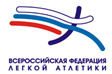 РЕГЛАМЕНТЧЕМПИОНАТ И ПЕРВЕНСТВО ЦФО РОССИИ ПО ЛЕГКОЙ АТЛЕТИКЕ3 -5 июня 2016 г., СмоленскДиректор соревнований               Сулимов Алексей, СмоленскГлавный судья соревнованийДубинин Геннадий, ВК, СмоленскГлавный секретарь соревнованийАнтонов Александр, ВК. Смоленск